KULTALI Dr. B.R. AMBEDKAR COLLEGEVill- 11 No. Jalaberia     P.O- Jamtala    P.S- Kultali    South 24 Parganas              Pin- 743338     West Bengal    Ph-  8017954453To Dr. Manidipa MitraAssociate ProfessorMaharani Kasiswari CollegeSub: Invitation letter to act as resource person for the “Two Day E-Special lecture series” organized by the Department of Education.Dear Madam,The Department of Education and IQAC, Kultali Dr. B.R. Ambedkar College, affiliated to the University of Calcutta, will be going to organize a “Two Day E- Special Lecture Series on Significance of Evaluation, Measurement and Statistics in the field of Education”, on 24/09/2021 and 25/09/2021 , Time: 3:00 p.m. to 6:00 p.m., for the benefit of the students and interested scholars and academicians. Due to the present pandemic situation, we are using the online or virtual method for the lecture series.In the above context I would like to cordially invite you as a resource person of this lecture series on 25/09/2021 to enrich us with your valuable views with respect to the above mentioned topic through online mode.Regards.Thanking YouYours truly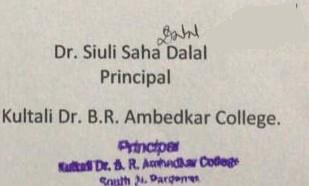 Dr. Siuli Saha DalalPrincipalKultali Dr. B.R. Ambedkar CollegeDist: south 24 ParganasWest BengalIndia